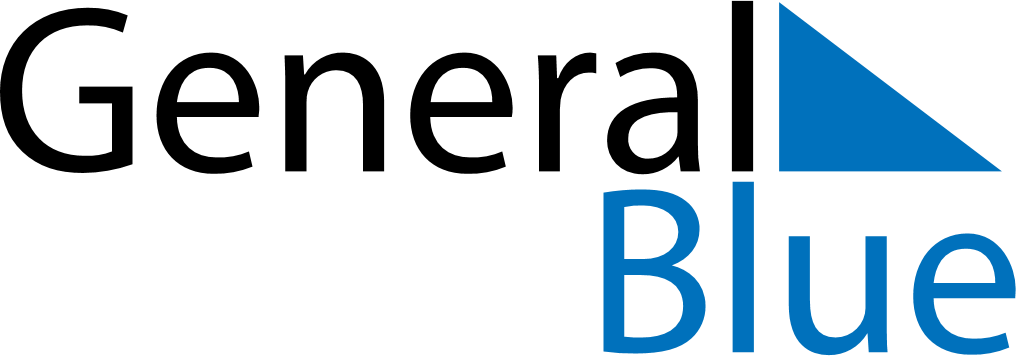 Daily Planner July 21, 2025 - July 27, 2025Daily Planner July 21, 2025 - July 27, 2025Daily Planner July 21, 2025 - July 27, 2025Daily Planner July 21, 2025 - July 27, 2025Daily Planner July 21, 2025 - July 27, 2025Daily Planner July 21, 2025 - July 27, 2025Daily Planner July 21, 2025 - July 27, 2025Daily Planner MondayJul 21TuesdayJul 22WednesdayJul 23ThursdayJul 24FridayJul 25 SaturdayJul 26 SundayJul 27MorningAfternoonEvening